ПаспортИнвестиционной площадки Промышленновский муниципальный район, площадка под строительство объектов общественно-делового значения (наименование площадки)Схема размещения земельного участка 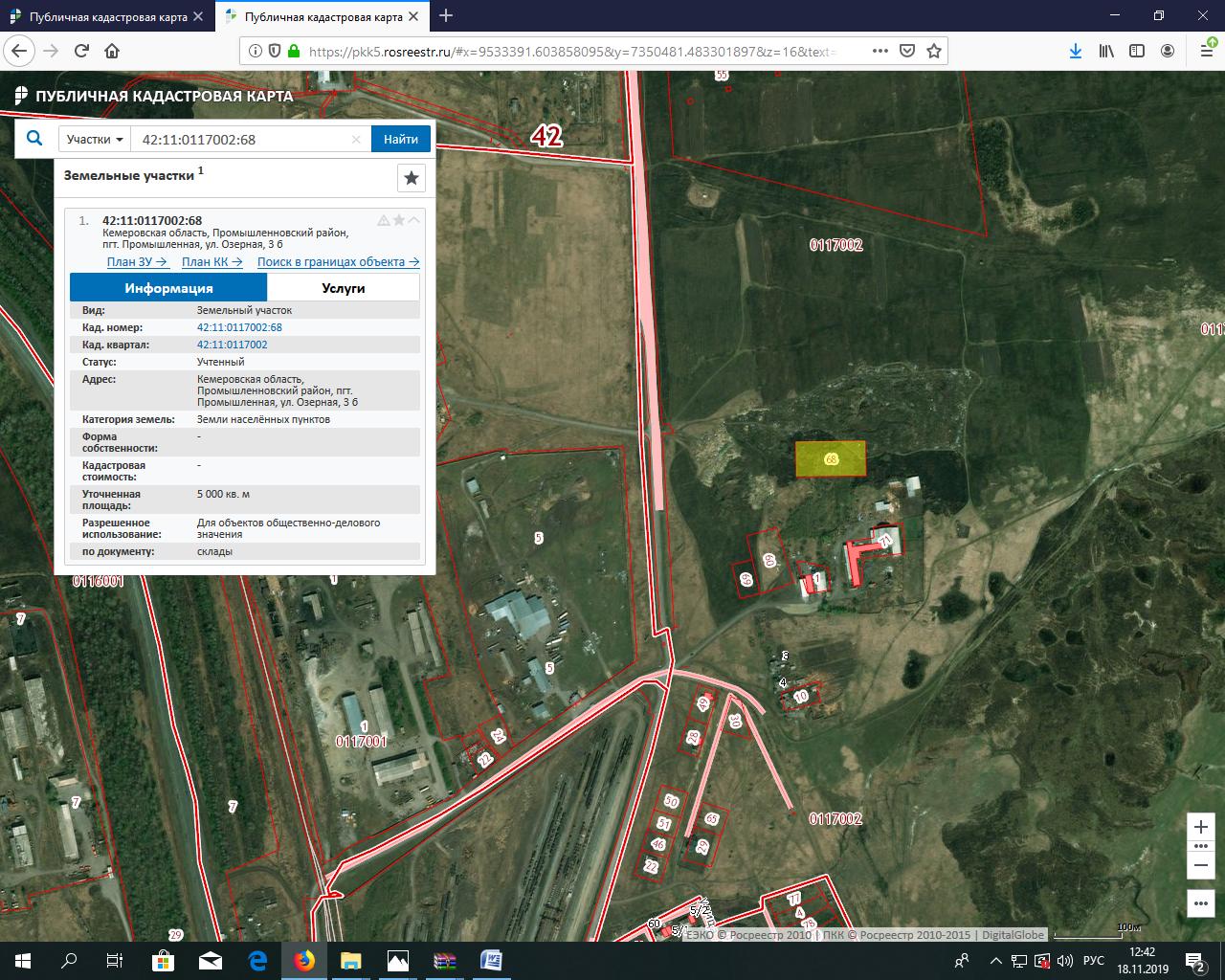 1. Собственник земельного участка - администрация города1. Собственник земельного участка - администрация города1. Собственник земельного участка - администрация городаНаименование площадкиПромышленновский муниципальный район, площадка под строительство объектов общественно-делового значенияПромышленновский муниципальный район, площадка под строительство объектов общественно-делового значенияКадастровый номер42:11:0117002:6842:11:0117002:68Контактное лицо (Ф.И.О.), должность, телефон, e-mailУдовиченко Наталья Викторовна, тел. 8-384-42-72170,e-mail:udovichenko-nv@mail.ru Удовиченко Наталья Викторовна, тел. 8-384-42-72170,e-mail:udovichenko-nv@mail.ru Условия предоставления участка в аренду, возможность продажиарендаарендаОриентировочная стоимость, тыс. рублей:- продажи участка- годовой арендной платы80,0 тыс.руб.80,0 тыс.руб.2. Общая характеристика площадки2. Общая характеристика площадки2. Общая характеристика площадкиМесто расположения участка (адрес)Кемеровская область, Промышленновский район, пгт. Промышленная, ул. Озерная, 3 бКемеровская область, Промышленновский район, пгт. Промышленная, ул. Озерная, 3 бОбщая площадь площадки, га0,50,5Возможность расширения (да/нет)дадаВозможность расширения до, га11Категория земли земли населенных пунктовземли населенных пунктовРазрешенное использование, в т.ч. по документускладыскладыГрадостроительные ограничения 3. Удаленность и окружение площадки3. Удаленность и окружение площадки3. Удаленность и окружение площадкиУдаленность от автомагистрали, кмУдаленность от автомагистрали, км0,2Удаленность от железнодорожной станции, кмУдаленность от железнодорожной станции, кмоколо 5 кмУдаленность от аэропорта, кмУдаленность от аэропорта, км-Рельеф (ровная, наклонная, террасная, уступами)Рельеф (ровная, наклонная, террасная, уступами)ровная4. Обеспеченность площадки инженерной инфраструктурой4. Обеспеченность площадки инженерной инфраструктурой4. Обеспеченность площадки инженерной инфраструктуройРесурс (наличие да/нет, если "да", то значение):Ресурс (наличие да/нет, если "да", то значение):сеть электроснабжения, кВтсеть электроснабжения, кВт-водопровод, куб. м/часводопровод, куб. м/час-канализация, куб. м/часканализация, куб. м/час-теплоснабжение, Гкал/частеплоснабжение, Гкал/час-газ, куб. м/часгаз, куб. м/час-Удаленность от источника ресурсов, м 
(расстояние до ближайших точек подключения к водоснабжению, газоснабжению, электроснабжению, водоотведению, теплоснабжению или до сетей):Удаленность от источника ресурсов, м 
(расстояние до ближайших точек подключения к водоснабжению, газоснабжению, электроснабжению, водоотведению, теплоснабжению или до сетей):сеть электроснабжениясеть электроснабжения50 (ВЛ-10 Кв Ф-10-8п)водопроводводопровод305канализацияканализация-теплоснабжениетеплоснабжениеОколо 3000газгаз-Возможность увеличения существующей мощности (да/нет, если "да", то значение):Возможность увеличения существующей мощности (да/нет, если "да", то значение):сеть электроснабжениясеть электроснабжения-водопроводводопровод-канализацияканализация-теплоснабжениетеплоснабжение-газгаз-5. Характеристика имеющегося производственного объекта (при наличии)5. Характеристика имеющегося производственного объекта (при наличии)5. Характеристика имеющегося производственного объекта (при наличии)Название объектаНазвание объекта-Площадь, кв. мПлощадь, кв. м-ЭтажностьЭтажность-Степень завершенности, % или иноеСтепень завершенности, % или иное-Год постройки, оценка текущего состоянияГод постройки, оценка текущего состояния-Степень износа, %Степень износа, %-Краткое описание характера использования в настоящее времяКраткое описание характера использования в настоящее время-6. Трудовые ресурсы6. Трудовые ресурсы6. Трудовые ресурсыЧисленность населения, проживающего в ближайшем населенном пункте, человекЧисленность населения, проживающего в ближайшем населенном пункте, человек17472в том числе трудоспособного населения, человек*в том числе трудоспособного населения, человек**Численность трудовых ресурсов – всего по району, в том числетрудоспособное население в трудоспособном возрасте*Численность трудовых ресурсов – всего по району, в том числетрудоспособное население в трудоспособном возрасте2427922828Предложения по целевому использованию инвестиционной площадки – Предложения по целевому использованию инвестиционной площадки – Предложения по целевому использованию инвестиционной площадки – 